Od: Odesláno:	15. listopadu 2022 14:42 Komu: Kopie:	obchod@akr1.cz Předmět:	RE: Stav smlouvy AKR1 | Justice 
Přílohy:	2022_11_11 - OS Litomerice_2022_0BJ_165_AKCEPT.pdf Důležitost:	Vysoká Dobrý den.  V příloze vám posíláme akceptaci objednávky od které běží 28-denní termín dodání, instalace a fakturace.   Přejeme příjemný den.  S pozdravem.  E: 	| www.akr1.cz | eshop.akr1.cz  AKR1 s.r.o. | Kancelář: Jana Růžičky 1165, 148 00 Praha 4  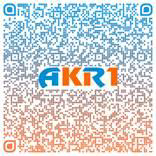 Tiskárny a MFP | Tiskové kazety | Počítače a servery | 3D tisk |  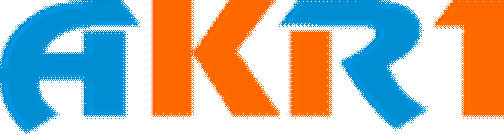 3D zobrazovací technologie | Skartování a skartovací stroje  |  Interaktivní a zobrazovací displeje | Boj proti COVID-19 | Pro školy |  Proč se stát naším zákazníkem?  Sledujte náš  	 	  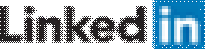 